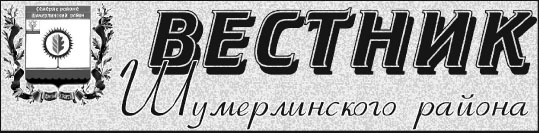  18.02.2022№ 9ПОСТАНОВЛЕНИЕАДМИНИСТРАЦИИ  ШУМЕРЛИНСКОГО  МУНИЦИПАЛЬНОГО  ОКРУГА17.02.2022  № 79Об утверждении Положения о жилищной комиссии при администрации Шумерлинского муниципального округаВ целях эффективности реализации полномочий в области жилищных правоотношений и проведения на территории Шумерлинского муниципального округа единой государственной политики в области обеспечения граждан, нуждающихся в жилых помещениях, в соответствии со статьей 14 Жилищного кодекса Российской Федерации, Федеральным законом от 06 октября 2003 года № 131-ФЗ «Об общих принципах организации местного самоуправления в Российской Федерации», Законом Чувашской Республики от 17 октября 2005 года № 42 «О регулировании жилищных отношений», постановлением Кабинета Министров Чувашской Республики от 25 июля 2013 года № 292 «Об утверждении Порядка предоставления благоустроенных жилых помещений специализированного жилищного фонда по договорам найма специализированных жилых помещений детям-сиротам и детям, оставшимся без попечения родителей, лицам из числа детей-сирот и детей, оставшихся без попечения родителей», Уставом Шумерлинского муниципального округаадминистрация Шумерлинского муниципального округа  п о с т а н о в л я е т: 1. Утвердить Положение о жилищной комиссии при администрации Шумерлинского муниципального округа согласно приложению к настоящему постановлению.2. Признать утратившими силу:постановление администрации Шумерлинского района от 28.01.2015 № 27 «О жилищной комиссии при администрации Шумерлинского района»;постановление администрации Шумерлинского района от 10.08.2015 № 425 «О внесении в постановление администрации Шумерлинского района от 28.01.2015 № 27 «О жилищной комиссии при администрации Шумерлинского района»»;постановление администрации Шумерлинского района от 30.05.2016 № 233 «О внесении в постановление администрации Шумерлинского района от 28.01.2015 № 27 «О жилищной комиссии при администрации Шумерлинского района»»;постановление администрации Шумерлинского района от 11.09.2017 № 473 «О внесении в постановление администрации Шумерлинского района от 28.01.2015 № 27 «О жилищной комиссии при администрации Шумерлинского района»»;постановление администрации Шумерлинского района от 07.11.2017 № 582 «О внесении в постановление администрации Шумерлинского района от 28.01.2015 № 27 «О жилищной комиссии при администрации Шумерлинского района»»;постановление администрации Шумерлинского района от 19.11.2018 № 635 «О внесении в постановление администрации Шумерлинского района от 28.01.2015 № 27 «О жилищной комиссии при администрации Шумерлинского района»»;постановление администрации Шумерлинского района от 21.02.2019 № 77 «О внесении в постановление администрации Шумерлинского района от 28.01.2015 № 27 «О жилищной комиссии при администрации Шумерлинского района»»;постановление администрации Шумерлинского района от 22.05.2019 № 273 «О внесении в постановление администрации Шумерлинского района от 28.01.2015 № 27 «О жилищной комиссии при администрации Шумерлинского района»».3. Настоящее постановление вступает в силу после официального опубликования в печатном издании «Вестник Шумерлинского района» и подлежит размещению на официальном сайте Шумерлинского муниципального округа в информационно-телекоммуникационной сети «Интернет».Врио главы  администрацииШумерлинского муниципального округа                                                                                                                                                     Т.А. КарагановаПриложениек постановлению администрации Шумерлинского муниципального округаот 17.02.2022 № 79Положениео жилищной комиссии при администрации Шумерлинского муниципального округа1.Общие положения1.1 Настоящее Положение определяет деятельность жилищной комиссии при администрации  Шумерлинского муниципального округа (далее – Комиссия), созданной для рассмотрения вопросов, отнесенных к компетенции органов местного самоуправления в области жилищных отношений, являющейся рабочим органом по рассмотрению вопросов и подготовке предложений, обеспечивающих исполнение Конституции Российской Федерации, Жилищного кодекса Российской Федерации, федеральных и республиканских законов и иных вопросов в области жилищных отношений.1.2. Комиссия в своей деятельности руководствуется Конституцией Российской Федерации, Конституцией Чувашской Республики, Жилищным кодексом Российской Федерации от 29 декабря 2004 года №188-ФЗ, Законом Чувашской Республики от 17 октября 2005 года № 42 «О регулировании жилищных отношений», постановлением Кабинета Министров Чувашской Республики от 25 июля 2013 года № 292 «Об утверждении Порядка предоставления благоустроенных жилых помещений специализированного жилищного фонда по договорам найма специализированных жилых помещений детям-сиротам и детям, оставшимся без попечения родителей, лицам из числа детей-сирот и детей, оставшихся без попечения родителей», законами и иными нормативными правовыми актами Чувашской Республики, Уставом Шумерлинского муниципального округа, муниципальными правовыми актами Шумерлинского муниципального округа.2. Основные задачи жилищной комиссии2.1. Комиссия при администрации Шумерлинского муниципального округа:1) обеспечение общественного контроля, гласности и объективности в вопросах учета граждан, нуждающихся в улучшении жилищных условий и решении их жилищных вопросов;2) оказание содействия гражданам в реализации жилищных прав, улучшении жилищных условий граждан в соответствии с действующим законодательством.         3) оказание содействия, детям-сиротам и детям, оставшихся без попечения родителей, лицам из числа детей-сирот и детей, оставшихся без попечения родителей, их законным представителям в реализации жилищных прав, улучшении жилищных условий в соответствии с действующим законодательством (предоставление специализированных жилых помещений по договорам социального найма специализированных жилых помещений);        4) осуществление контроля, принятие мер и решений, в вопросах предоставления (обеспечения) специализированных жилых помещений по договорам социального найма специализированных жилых помещений детям-сиротам и детям, оставшихся без попечения родителей, лицам из числа детей-сирот и детей, оставшихся без попечения родителей.3. Компетенция жилищной комиссии3.1. К компетенции комиссии относится рассмотрение следующих вопросов:1) о принятии (отказе в принятии) на учет граждан в качестве нуждающихся в жилых помещениях, предоставляемых по договорам социального найма;2) о снятии с учета граждан в качестве нуждающихся в жилых помещениях, предоставляемых по договорам социального найма;3) принятие (отказ в принятии) на учет граждан в качестве нуждающихся в жилых помещениях, в улучшении жилищных условий для участия в программах по жилью федерального, регионального, местного значения;4) включение граждан в федеральные, республиканские и муниципальные программы, связанные с предоставлением гражданам, нуждающимся в улучшении жилищных условий, в жилых помещениях безвозмездных субсидий на строительство и приобретение жилья;5) дача согласия на обмен жилыми помещениями, занимаемыми гражданами по договорам социального найма;6) распределение жилых помещений муниципального жилищного фонда для переселения граждан из ветхого и аварийного жилищного фонда в рамках реализации действующих программ по жилью;7) предоставление жилых помещений для переселения граждан из ветхого и аварийного жилищного фонда;8) рассмотрение заявлений граждан, состоящих на учете в администрации Шумерлинского муниципального округа в качестве нуждающихся в нуждающихся в жилых помещениях, на предоставление социальных выплат на приобретение жилого помещения или создание объекта индивидуального жилищного строительства;9) внесение изменений по составу семьи граждан, состоящих на учете в качестве нуждающихся в жилых помещениях, предоставляемых по договорам социального найма, ежегодное рассмотрение результатов перерегистрации граждан, состоящих на учете в администрации Шумерлинского муниципального округа в качестве нуждающихся в улучшении жилищных условий;10) рассмотрение представленных законными представителями детей-сирот и детей, оставшихся без попечения родителей, детьми-сиротами и детьми, оставшимися без попечения родителей, признанными до достижения совершеннолетия полностью дееспособными (эмансипированными), лицами из числа детей-сирот и детей, оставшихся без попечения родителей, заявлений и документов о реализации жилищных прав, улучшении жилищных условий в соответствии с действующим законодательством (предоставление специализированных жилых помещений по договорам социального найма специализированных жилых помещений);11) принятие мер для включения детей-сирот и детей, оставшихся без попечения родителей, лиц из числа детей-сирот и детей, оставшихся без попечения родителей в список детей-сирот и детей, оставшихся без попечения родителей, лиц из числа детей-сирот и детей, оставшихся без попечения родителей, которые подлежат обеспечению благоустроенными жилыми помещениями специализированного жилищного фонда по договорам найма специализированных жилых помещений (далее - список), в случае непредставления законными представителями детей-сирот и детей, оставшихся без попечения родителей в установленный срок заявления о включении их в список;12) принятие решений о предоставлении детям-сиротам и детям, оставшимся без попечения родителей, лицам из числа детей-сирот и детей, оставшихся без попечения родителей благоустроенных жилых помещений специализированного жилищного фонда и заключение договора найма специализированного жилого помещения на пятилетний срок;13) вынесение заключения о наличии или отсутствии обстоятельств свидетельствующих о необходимости оказания детям-сиротам и детям, оставшихся без попечения родителей, лиц из числа детей-сирот и детей, оставшихся без попечения родителей, содействия в преодолении трудной жизненной ситуации и принятие решения:- о заключении с нанимателем договора найма специализированного жилого помещения на пятилетний срок;- об исключении жилого помещения из специализированного жилищного фонда и заключения с нанимателем договора социального найма.14) иные вопросы в соответствии с полномочиями, которыми органы местного самоуправления в области жилищных отношений наделены Конституцией Российской Федерации, Жилищным кодексом Российской Федерации, другими федеральными законами, а также законами Чувашской Республики.3.2. При осуществлении своих функций Комиссия вправе:1) запрашивать в установленном порядке от исполнительных органов государственной власти Чувашской Республики, органов местного самоуправления, учреждений и организаций сведения и материалы необходимые для выполнения возложенных на нее полномочий;2) заслушивать доклады и отчеты членов комиссии;3) привлекать в установленном порядке к работе Комиссии (по согласованию) заинтересованные учреждения, организации, ведомства;4) осуществлять выезды с привлечением в установленном порядке специалистов заинтересованных учреждений, организаций, ведомств для изучения ситуации на месте.4. Организация деятельности Комиссии4.1. Состав комиссии утверждается постановлением администрации Шумерлинского муниципального округа. В состав комиссии входят председатель, заместитель председателя и члены комиссии.4.2. Председатель комиссии созывает и ведет заседания, дает поручения членам комиссии в пределах его компетенции.В отсутствие председателя его обязанности исполняет заместитель председателя.4.3. Секретарь Комиссии осуществляет организационно-техническое обеспечение деятельности Комиссии, в том числе:извещает членов Комиссии о месте и времени проведения заседания;обеспечивает членов Комиссии рабочими материалами, организует заседания и ведет протоколы Комиссии;контролирует ход выполнения принятых Комиссией решений;осуществляет прием заявлений граждан, ведение учета граждан нуждающихся в улучшении жилищных условий, жилых помещениях;ведет базу данных по рассматриваемым вопросам и принятым решениям;готовит запросы в органы и организации по предмету деятельности Комиссии, ответы на обращения граждан по вопросам, относящимся к компетенции комиссии:направление уведомлений гражданам о принятии на учет, отказе в принятии на учет, о снятии с учета;выполняет поручения председателя и заместителя председателя Комиссии. 4.4. Члены комиссии пользуются равными правами в решении вопросов, рассматриваемых на заседании.Члены комиссии соблюдают конфиденциальность сведений, ставших известными в связи с исполнением обязанностей.4.5. Заседание комиссии считается правомочным, если на заседании комиссии присутствует не менее двух третей от ее состава.4.6. Заседания  Комиссии проводятся по мере необходимости.4.7. Решения (предложения главе Шумерлинского муниципального округа), принимаемые Комиссией по возложенным на неё вопросам, оформляются протоколом, который подписывает всеми присутствующими членами комиссии.4.8. В заседаниях Комиссии могут принимать участие должностные лица администрации Шумерлинского муниципального округа, представители ведомств, предприятий, организаций, учреждений (по согласованию), заявители, вопросы которых рассматриваются.4.9. Решение Комиссии могут быть обжалованы в установленном  законодательством порядке.ПОСТАНОВЛЕНИЕАДМИНИСТРАЦИИ  ШУМЕРЛИНСКОГО  МУНИЦИПАЛЬНОГО  ОКРУГА18.02.2022  № 80Об утверждении Порядка подготовки и утверждения генерального плана Шумерлинского муниципального округа и  его реализации  В соответствии с ч.2 ст.18 Градостроительного кодекса Российской Федерации, Федеральным законом от 06.10.2003 № 131-ФЗ «Об общих принципах организации местного самоуправления в Российской Федерации», Уставом Шумерлинского муниципального округаадминистрация Шумерлинского муниципального округа  п о с т а н о в л я е т: 	1. Утвердить прилагаемый Порядок подготовки и утверждения генерального плана Шумерлинского муниципального округа и его реализации.            2. Контроль за исполнением данного постановления возложить на исполняющего обязанности первого заместителя главы администрации муниципального округа-начальника Управления по благоустройству и развитию территорий администрации Шумерлинского муниципального округа  – Головина Д.И.            3. Настоящее постановление вступает в силу после его официального опубликования в издании «Вестник Шумерлинского района» и подлежит размещению на официальном сайте Шумерлинского муниципального округа в информационно-телекоммуникационной сети «Интернет».Врио главы администрации Шумерлинского муниципального округа	                                                Т.А. Караганова                                                                                          Приложениек постановлению администрацииШумерлинского муниципального округа от 18.02. 2022 № 80ПОРЯДОКПОДГОТОВКИ И УТВЕРЖДЕНИЯ ГЕНЕРАЛЬНОГО ПЛАНАШУМЕРЛИНСКОГО МУНИЦИПАЛЬНОГО ОКРУГА И ЕГО РЕАЛИЗАЦИИОбщие положения1.1. Настоящий Порядок в соответствии с Градостроительным кодексом Российской Федерации, Федеральным законом от 06.10.2003  № 131-ФЗ «Об общих принципах организации местного самоуправления в Российской Федерации» устанавливает процедуру подготовки и утверждения генерального плана Шумерлинского муниципального округа (далее – Генеральный план), внесения в него изменений, определяет порядок согласования проекта Генерального плана (проекта, предусматривающего внесение изменений в утвержденный Генеральный план, далее – проект внесения изменений в Генеральный план), пути осуществления его реализации. 1.2. Генеральный план Шумерлинского муниципального округа – основной документ территориального планирования Шумерлинского муниципального округа, определяющий перспективу пространственного развития Шумерлинского муниципального округа исходя из совокупности социальных, экономических, экологических и иных факторов в целях обеспечения устойчивого развития территории Шумерлинского муниципального округа, развития инженерной, транспортной и социальной инфраструктур, обеспечения учета интересов граждан и их объединений.1.3. Подготовка Генерального плана осуществляется применительно ко всей территории Шумерлинского муниципального округа.1.4. Подготовка Генерального плана может осуществляться применительно к отдельным населенным пунктам, входящим в состав Шумерлинского муниципального округа, с последующим внесением в Генеральный план изменений, относящихся к другим частям территорий Шумерлинского муниципального округа. Подготовка Генерального плана и внесение в Генеральный план изменений в части установления или изменения границы населенного пункта также могут осуществляться применительно к отдельным населенным пунктам, входящим в состав Шумерлинского муниципального округа.1.5. Генеральный план содержит:- положение о территориальном планировании Шумерлинского муниципального округа;- карту планируемого размещения объектов местного значения Шумерлинского муниципального округа;- карту границ населенных пунктов (в том числе границ образуемых населенных пунктов),  входящих в состав Шумерлинского муниципального округа;- карту функциональных зон Шумерлинского муниципального округа.1.6. Положение о территориальном планировании, содержащееся в генеральном плане, включает в себя:1) сведения о видах, назначении и наименованиях планируемых для размещения объектов местного значения Шумерлинского муниципального округа, их основные характеристики, их местоположение (для объектов местного значения, не являющихся линейными объектами, указываются функциональные зоны), а также характеристики зон с особыми условиями использования территорий в случае, если установление таких зон требуется в связи с размещением данных объектов;2) параметры функциональных зон, а также сведения о планируемых для размещения в них объектах федерального значения, объектах регионального значения, объектах местного значения, за исключением линейных объектов.1.7. К Генеральному плану прилагаются материалы по его обоснованию в текстовой форме и в виде карт.Состав и содержание материалов Генерального плана в текстовой форме и в виде карт, а также материалов по его обоснованию должны соответствовать положениям статьи 23 Градостроительного кодекса Российской Федерации (далее – ГрК РФ).1.8. Утвержденный Генеральный план является обязательным для соблюдения всеми субъектами градостроительной деятельности на территории Шумерлинского муниципального округа.2. Порядок подготовки и утверждения Генерального плана, особенности согласования проекта Генерального плана2.1. Генеральный план, в том числе внесение изменений в такой план, утверждается решением Собрания депутатов Шумерлинского муниципального округа.2.2. Подготовка Генерального плана осуществляется в соответствии с требованиями статей 9, 24, 25 ГрК  РФ и с учетом региональных и местных нормативов градостроительного проектирования, заключения о результатах общественных обсуждений или публичных слушаний по проекту Генерального плана, а также с учетом предложений заинтересованных лиц..2.3. Решение о подготовке проекта Генерального плана принимает глава Шумерлинского муниципального округа.2.4. Заказчиком проекта Генерального плана является Управление по благоустройству и развитию территорий администрации Шумерлинского муниципального округа. Финансирование разработки проекта осуществляется из бюджета Шумерлинского муниципального округа. 2.5. Подготовка проекта Генерального плана осуществляется организацией, определенной в соответствии с законодательством Российской Федерации о контрактной системе в сфере закупок товаров, работ, услуг для обеспечения муниципальных нужд.2.6. Администрация организует проведение согласований проекта Генерального плана в соответствии со статьей 25 ГрК РФ, нормативными правовыми актами Российской Федерации.В случаях, указанных в статье 25 ГрК РФ проект Генерального плана подлежит согласованию соответственно с уполномоченным Правительством Российской Федерации федеральным органом исполнительной власти, с Кабинетом Министров Чувашской Республики, с федеральным органом исполнительной власти, уполномоченным Правительством Российской Федерации в области сохранения, использования, популяризации и государственной охраны объектов культурного наследия, органом исполнительной власти Чувашской Республики, уполномоченным в области охраны объектов культурного наследия, органом исполнительной власти Чувашской Республики, уполномоченным в области атмосферного воздуха, с органами местного самоуправления муниципальных образований, имеющих общую границу с Шумерлинским муниципальным округом.2.7. Согласование проекта генерального плана с уполномоченным федеральным органом исполнительной власти, Кабинетом Министров Чувашской Республики, органами местного самоуправления муниципальных образований, имеющих общую границу с Шумерлинским муниципальным округом, осуществляется в двухмесячный срок (за исключением случая, предусмотренного частью 7.1 статьи 25 ГрК РФ) со дня поступления в эти органы уведомления об обеспечении доступа к проекту генерального плана и материалам по его обоснованию в информационной системе территориального планирования.2.8. После истечения срока, установленного пунктом 2.7. настоящего раздела для согласования проекта генерального плана, подготовка заключений на данный проект не осуществляется, он считается согласованным с органами, указанными в пункте 2.7. настоящего раздела.2.9. Заключения на проект генерального плана могут содержать положения о согласии с таким проектом или несогласии с таким проектом с обоснованием причин такого решения. В случае поступления от одного или нескольких указанных в части 7 статьи 25 ГрК РФ органов заключений, содержащих положения о несогласии с проектом генерального плана с обоснованием принятого решения, глава Шумерлинского муниципального округа в течение пятнадцати дней со дня истечения установленного срока согласования проекта генерального плана принимают решение о создании согласительной комиссии. Максимальный срок работы согласительной комиссии не может превышать два месяца.2.10. По результатам работы согласительная комиссия представляет главе Шумерлинского муниципального округа:1) документ о согласовании проекта Генерального плана и подготовленный для утверждения проект Генерального плана с внесенными в него изменениями;2) материалы в текстовой форме и в виде карт по несогласованным вопросам.2.11. На основании документов и материалов, представленных согласительной комиссией, глава Шумерлинского муниципального округа вправе принять решение о направлении согласованного или не согласованного в определенной части проекта генерального плана в Собрание депутатов Шумерлинского муниципального округа или об отклонении такого проекта и о направлении его на доработку.2.12. Заинтересованные лица вправе представить свои предложения по проекту Генерального плана.2.13. Администрация обязана обеспечить доступ к проекту Генерального плана и материалам по его обоснованию в информационной системе территориального планирования с использованием официального сайта в сети Интернет, определенного федеральным органом исполнительной власти, уполномоченным на осуществление контроля за соблюдением порядка ведения информационной системы территориального планирования, не менее чем за три месяца до его утверждения, а в случаях, предусмотренных частями 7.1 и 7.2 статьи 25 ГрК РФ, не менее чем за один месяц до их утверждения. 2.14. При подготовке Генерального плана в обязательном порядке проводятся общественные обсуждения или публичные слушания, в соответствии со статьями 5.1 и 28 ГрК РФ.2.15. Процедура организации публичных слушаний по проекту Генерального плана, срок проведения публичных слушаний определяются в соответствии с Порядком об организации и проведении общественных обсуждений или публичных слушаний по вопросам градостроительной деятельности на территории Шумерлинского муниципального округа, который утверждается решением Собрания депутатов Шумерлинского муниципального округа.2.16. Протокол общественных обсуждений или публичных слушаний, заключение о результатах общественных обсуждений или публичных слушаний являются обязательным приложением к проекту Генерального плана, направляемому главой Шумерлинского муниципального округа соответственно в Собрание депутатов Шумерлинского муниципального округа.2.17. На основании представленных документов глава Шумерлинского муниципального округа принимает решение:- о согласии с проектом Генерального плана и направлении его в Собрание депутатов Шумерлинского муниципального округа;- об отклонении проекта Генерального плана и о направлении его на доработку.2.18. Собрание депутатов Шумерлинского муниципального округа с учетом протокола общественных обсуждений или публичных слушаний, заключения о результатах общественных обсуждений или публичных слушаний принимает решение об утверждении Генерального плана либо об отклонении проекта и направлении его на доработку главе Шумерлинского муниципального округа в соответствии с указанными протоколом и заключением.2.19. В целях обеспечения устойчивого развития территорий путем комплексного решения вопросов территориального планирования возможно осуществление совместной подготовки проектов документов территориального планирования федеральными органами исполнительной власти, органами исполнительной власти Чувашской Республики, органами местного самоуправления Шумерлинского муниципального округа. Совместная подготовка проектов документов территориального планирования осуществляется в соответствии с требованиями статьи 27 ГрК РФ и Положением о совместной подготовке проектов документов территориального планирования, утвержденного постановлением Правительства Российской Федерации от 16.04.2012 № 326.3. Порядок внесения изменений в Генеральный план3.1. Решение о подготовке предложений по внесению изменений в Генеральный план принимает Глава Шумерлинского муниципального округа в форме постановления администрации Шумерлинского муниципального округа.3.2. Органы государственной власти Российской Федерации, органы государственной власти субъектов Российской Федерации, органы местного самоуправления, заинтересованные физические и юридические лица вправе обращаться к главе Шумерлинского муниципального округа с предложениями о внесении изменений в Генеральный план.3.3. Основаниями для внесения изменений в Генеральный план могут являться:1) внесение изменений в законодательство о градостроительной деятельности в части требований к составу и содержанию документов территориального планирования;2) внесение изменение в документы территориального планирования Российской Федерации, документов территориального планирования двух и более субъектов Российской, схемы территориального планирования Чувашской республики; 3) изменение региональных или местных нормативов градостроительного проектирования;4) утверждение (внесение изменений) программ, реализуемых за счет средств федерального бюджета, бюджетов субъектов Российской Федерации, местных бюджетов, принятие решений органами государственной власти, органами местного самоуправления, иных главных распорядителей средств соответствующих бюджетов, инвестиционных программ субъектов естественных монополий, организаций коммунального комплекса, предусматривающих создание объектов местного значения, подлежащих отображению в генеральном плане поселения, но не предусмотренных генеральным планом поселения;5) вступившие в законную силу решения суда по искам заинтересованных лиц, права и интересы которых нарушены в результате утверждения Генерального плана или внесения в него изменений;6) иные случаи, требующие внесения изменений, дополнений, уточнений материалов Генерального плана в целях обеспечения соответствия указанного документа положениям федерального и областного законодательства.3.4. Процедура внесения изменений в Генеральный план осуществляется в порядке, предусмотренном для подготовки и утверждения Генерального плана (раздел 2 настоящего Порядка) с учетом положений статьи 9, 24 и 25 Градостроительного кодекса Российской Федерации.3.5. Внесение в Генеральный план изменений, предусматривающих изменение границ населенных пунктов в целях жилищного строительства или определения зон рекреационного назначения, осуществляется без проведения общественных обсуждений или публичных слушаний.4. Реализация Генерального плана4.1. Реализация Генерального плана осуществляется путем:1) подготовки и утверждения документации по планировке территории в соответствии с Генеральным планом;2) принятия в порядке, установленном законодательством Российской Федерации, решений о резервировании земель, об изъятии земельных участков для муниципальных нужд, о переводе земель или земельных участков из одной категории в другую;3) создания объектов местного значения на основании документации по планировке территории. 4.2. Реализация Генерального плана осуществляется путем выполнения мероприятий, которые предусмотрены программами, утвержденными администрацией Шумерлинского муниципального округа и реализуемыми за счет средств бюджета Шумерлинского муниципального округа, или нормативными правовыми актами администрации Шумерлинского муниципального округа, или в установленном администрацией Шумерлинского муниципального округа порядке решениями главных распорядителей средств бюджета Шумерлинского муниципального округа, программами комплексного развития систем коммунальной инфраструктуры Шумерлинского муниципального округа, программами комплексного развития транспортной инфраструктуры Шумерлинского муниципального округа, программами комплексного развития социальной инфраструктуры Шумерлинского муниципального округа и (при наличии) инвестиционными программами организаций коммунального комплекса.4.3. Программы комплексного развития разрабатываются органами местного самоуправления Шумерлинского муниципального округа и подлежат утверждению в шестимесячный срок с даты утверждения Генерального плана.4.4. В случае если в Генеральный план внесены изменения, предусматривающие строительство или реконструкцию объектов коммунальной, транспортной, социальной инфраструктур, которые являются объектами местного значения и не включены в Программы комплексного развития Шумерлинского муниципального округа, программы комплексного развития транспортной инфраструктуры Шумерлинского муниципального округа, программы комплексного развития социальной Шумерлинского муниципального округа, данные программы подлежат приведению в соответствие с Генеральным планом в трехмесячный срок с даты внесения соответствующих изменений в Генеральный план.4.5. В случае если программы, реализуемые за счет средств федерального бюджета, бюджета Чувашской Республики, бюджета Шумерлинского муниципального округа, решения органов государственной власти, органов местного самоуправления, иных главных распорядителей средств соответствующих бюджетов, предусматривающие создание объектов федерального значения, объектов регионального значения, объектов местного значения, инвестиционные программы субъектов естественных монополий, организаций коммунального комплекса приняты до утверждения Генерального плана и предусматривают создание объектов федерального значения, объектов регионального значения, объектов местного значения, подлежащих отображению в Генеральном плане, но не предусмотренных указанным Генеральным планом, или в случае внесения в Генеральный план изменений в части размещения объектов федерального значения, объектов регионального значения, объектов местного значения такие программы и решения подлежат приведению в соответствие с Генеральным планом в двухмесячный срок соответственно с даты их утверждения, даты внесения в них изменений.4.6. В случае если программы, реализуемые за счет средств федерального бюджета, бюджета Чувашской республики, местного бюджета, решения органов государственной власти, органов местного самоуправления, иных главных распорядителей средств соответствующих бюджетов, предусматривающие создание объектов федерального значения, объектов регионального значения, объектов местного значения, инвестиционные программы субъектов естественных монополий, организаций коммунального комплекса принимаются после утверждения Генерального плана и предусматривают создание объектов федерального значения, объектов регионального значения, объектов местного значения, подлежащих отображению в Генеральном плане, но не предусмотренных указанным Генеральным планом, в Генеральный план в пятимесячный срок с даты утверждения таких программ и принятия таких решений вносятся соответствующие изменения. Вестник Шумерлинского  района ЧРтир. 500 экзг. Шумерля , ул. Октябрьская - 24                           e-mail: shumer@cap.ru                                           Номер сверстан  в отделе правового обеспечения администрации Шумерлинского муниципального округа ЧР